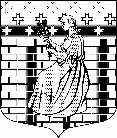 МУНИЦИПАЛЬНОЕ ОБРАЗОВАНИЕ«НОВОДЕВЯТКИНСКОЕ СЕЛЬСКОЕ ПОСЕЛЕНИЕ»ВСЕВОЛОЖСКОГО МУНИЦИПАЛЬНОГО РАЙОНАЛЕНИНГРАДСКОЙ ОБЛАСТИ188673, дер. Новое Девяткино, ул. Школьная, д. 2 , помещ. 13-Н  Всеволожский район, Ленинградская областьТел./факс (812) 679-91-50, (813-70) 65-560АДМИНИСТРАЦИЯПОСТАНОВЛЕНИЕ29.12.2023 г.                                                                                         № 463/01-04    дер. Новое ДевяткиноОб   утверждении  актуализированной    схемытеплоснабжения муниципального образования «Новодевяткинское    сельское    поселение» Всеволожского     муниципального района    Ленинградской    области(актуализация на 2023 год)В соответствии с Федеральным законом  от 06.10.2003 № 131-ФЗ «Об общих принципах организации  местного самоуправления в Российской Федерации»,   Федеральным законом от 27.07.2010 № 190-ФЗ «О теплоснабжении», Постановлением Правительства Российской Федерации от 22.02.2012 № 154 «О требованиях к схемам теплоснабжения, порядку их разработки и утверждения», Уставом муниципального образования «Новодевяткинское сельское поселение» Всеволожского муниципального района Ленинградской области, с учетом заключения о результатах публичных слушаний по проекту актуализации схемы теплоснабжения МО «Новодевяткинское сельское поселение» от 11.12.2023, утвержденного решением совета депутатов МО «Новодевяткинское сельское поселение от 22.12.2023 №92/01-02,ПОСТАНОВЛЯЮ: 1.  Утвердить  актуализированную схему теплоснабжения муниципального образования «Новодевяткинское сельское поселение» Всеволожского муниципального района Ленинградской области  (актуализация на 2023 год) согласно приложению.  2. Опубликовать настоящее постановление в печатном средстве массовой информации органов местного самоуправления муниципального образования «Новодевяткинское сельское поселение» Всеволожского муниципального района Ленинградской области «Вестник «Новое Девяткино» и в сети «Интернет» на официальном сайте МО «Новодевяткинское сельское поселение» www.novoedevyatkino.ru.3. Контроль исполнения постановления возложить на заместителя главы администрации по экономике, строительству, жилищно-коммунальному хозяйству, благоустройству, безопасности, ГО и ЧС, профилактике терроризма, экстремизма и наркомании А.Л. Поспелова.  Глава муниципального образования                                                                            Д.А.Майоров 